Copyright ©Les droits d’auteur sur le programme de formation/syllabus en langue allemande et française, ainsi que les documents associés, tels que la déclaration, les directives de sécurité, la liste des avions et la liste des instructeurs de vol sont détenus par la Fédération Suisse de Vol à Voile FSVV. Tous les contenus sont soumis, entre autres pour des raisons de cohérence, au droit d’auteur de l’AéCS / FSVV et de ses membres inscrits en tant qu’école d’aviation de la FSVV. La copie et l’utilisation des données et des contenus, sous quelque forme que ce soit, par des tiers, en particulier des non-membres de la FSVV, sont expressément interdites. De même il est explicitement interdit de copier électroniquement ou graphiquement ces documents, que ce soit le tout ou en partie, pour un usage dans d’autres publications, bases de données, sur des portails web, ou sites web, ou de les modifier et de les exploiter. Les adaptations dans le fichier original ne sont autorisées qu’à l’école d’aviation qui a reçu le document de l’AéCS / FSVV et qui est expressément habilitée à le faire, en qualité de membre de la FSVV ou comme utilisateur travaillant sous licence.D’éventuelles exceptions exigent le consentement explicite et écrit de l’Aéro-Club de Suisse et de la Fédération Suisse de Vol à Voile. En utilisant ce document et ses documents associés, l’utilisateur mentionné sur la page de titre reconnaît ces dispositions de droit d’auteur dans leur intégralité.(État Mai 2020)LoR 	Log des RévisionsLoR	REV0 / 04.10.2020LoC	Liste des ChapitresLoC	REV0 / 04.10.2020LoR	REV0 / 04.10.2020LoC	REV0 / 04.10.2020CoL	REV0 / 04.10.2020ToC	REV0 / 04.10.2020LoA	REV0 / 04.10.2020Part 1	REV0 / 04.10.20201.1	REV0 / 04.10.20201.2	REV0 / 04.10.20201.3	REV0 / 04.10.2020Part 2	REV0 / 04.10.20202.1	REV0 / 04.10.20202.2	REV0 / 04.10.20202.3	REV0 / 04.10.20202.4	REV0 / 04.10.20202.5	REV0 / 04.10.20202.6	REV0 / 04.10.20202.7	REV0 / 04.10.20202.8	REV0 / 04.10.2020Part 3	REV0 / 04.10.20203.1	REV0 / 04.10.2020Part 4	REV0 / 04.10.20204.1	REV0 / 04.10.20204.2	REV0 / 04.10.20204.3	REV0 / 04.10.2020CoL	Liste de ConformitéCoL	REV0 / 04.10.2020ToC	Table des matièresToC	REV0 / 04.10.20201	Elève	11.1	Archivage des documents	11.2	Suivi de la formation théorique	31.2.1	Tableau récapitulatif de l’enseignement à distance	41.2.2	Evaluation des connaissances théoriques	51.3	Suivi de la formation pratique	72	Introduction	92.1	Programme de formation	92.2	Objectif de la formation	92.2.1	Fin de la formation	92.3	Prérequis	92.4	Résumé des heures minimales de formation	92.4.1	Enseignement à distance	112.4.2	Prise en compte des crédits des formations théoriques et pratiques	112.4.3	Renouvellement	112.5	Méthodologie pour la formation théorique	112.6	Méthodologie pour la formation pratique	112.7	Matériel pédagogique	122.8	Délais	123	Formation théorique	133.1	Branches théoriques et répartition des heures	134	Formation pratique	174.1	Exercices en vol	171	Familiarisation avec le planeur	192	Préparation du vol	213	Procédures d’urgence	234	Première expérience de vol	255	Effet des commandes	276	Vol rectiligne	297	Vol en virage	318	Virage coordonné	339a	Départ au treuil	359b	Remorquage par avion	379c	Départ tracté par un véhicule	399d	Départ à l’élastique	4110	Circuit, approche et atterrissage	4311	Vol lent	4512	Décrochage et abattée	4713	Reconnaître la vrille et savoir l’éviter	4914	Préparation au vol solo	5115	Premier vol solo	5316	Virages à forte inclinaison	5517a	Vol en thermique	5717b	Vol de pente	5917c	Vol d’onde / vol en altitude	6118	Vols solo	6319	Atterrissage en campagne	6520	Préparation du vol de distance	6721	Navigation en vol	6922	Technique de vol de distance	7123a	Vol de distance en double commande 100 km	7323b	Vol de distance solo 50 km	7524	Préparation à l’examen	774.2	Résumé des temps de vol	794.3	Autorisation pour les vols de navigation solo	81LoA	Liste des AbréviationsLoA	REV0 / 04.10.2020Les abréviations suivantes sont utilisées dans le programme de formation :ElèvePart 1	REV0 / 04.10.2020Archivage des documents1.1	REV0 / 04.10.2020Données personnellesLes prérequis à la formation sont remplisDocuments à archiverSuivi de la formation théorique1.2	REV0 / 04.10.2020Tableau récapitulatif de l’enseignement à distancePour la formation théorique à distance, un temps minimum d'enseignement en classe est spécifié pour chaque matière. Les cases encadrées en noir représentent le temps minimum qui doit être effectué pour chaque matière.Le tableau permet de suivre les progrès de l'élève et de s'assurer que toutes les matières ont été traitées.Chaque case représente une (1) heure d’enseignement en classe.Remarque : tableau à utiliser uniquement pour les cours d’enseignement à distance.Evaluation des connaissances théoriquesSuivi de la formation pratique1.3	REV0 / 04.10.2020IntroductionPart 2	REV0 / 04.10.2020Programme de formation2.1	REV0 / 04.10.2020Ce programme de formation pour l’obtention de la licence de pilote de vol à voile (SPL) a été élaboré par la Fédération Suisse de Vol à Voile (FSVV) et répond aux exigences de Part-SFCL de l’EASA. Il décrit la formation théorique et pratique qui doit être dispensée et permet le suivi de la formation de l’élève.Pour l’examen pratique SPL, l’ATO / DTO présentera à l’examinateur le dossier complet du suivi de la formation (chapitre 1).Les éléments de formation pour la licence SPL sur TMG sont décrits dans un programme de formation séparé.Objectif de la formation2.2	REV0 / 04.10.2020L’objectif du programme de formation SPL est de former l’élève à un niveau de compétence élevé de vol en conditions VFR sur des planeurs.La formation comprend les 2 éléments suivants :la formation théorique ; etla formation pratique en vol.Fin de la formationLe candidat à une licence SPL doit réussir les examens suivants :un examen théorique dans toutes les matières théoriques ; etun examen pratique en vol.L’achèvement de la formation sur les différents modes de lancement utilisés doit être confirmé par l’école dans le carnet de vol. Les modes de lancement ne sont pas inscrits dans la licence, mais sont consignés dans le carnet de vol.« Formation au départ au treuil/remorquage par avion/départ tracté par un véhicule/départ à l’élastique selon SFCL.155(a) terminée avec succès. Signature FI(S) »Prérequis2.3	REV0 / 04.10.2020Avant le début de la formation, l’élève devra :être informé qu’il devra détenir un certificat médical valide avant de pouvoir effectuer un vol solo.Avant son premier vol solo, l’élève devra :avoir au moins 14 ans révolus; etdétenir un certificat médical de classe LAPL ou supérieur.Avant de se présenter à l’examen pratique en vol, le candidat devra :avoir au moins 16 ans révolus.Résumé des heures minimales de formation2.4	REV0 / 04.10.2020Le cours de formation comprend :une formation théorique qui répond aux exigences de la licence SPL; et au moins 15 heures d’instruction en vol sur des planeurs (cela inclut également le TMG), comportant au moins :10 heures d’instruction en vol en double commande ; et2 heures de vol solo supervisé ; et45 décollages et atterrissages ; etun vol solo en campagne d’au moins 50 km sur planeur, ou un vol en double commande en campagne d’au moins 100 km sur planeur, ou un vol solo en campagne d’au moins 150 km sur TMG.La formation pour la licence SPL peut se faire sur planeur, sur TMG ou avec une combinaison de planeur et TMG. Les éléments minimaux de la formation en vol sont résumés dans le tableau suivant :Pour la formation SPL :sur planeur, les exigences des lignes (1) et (3) doivent être remplies ;sur TMG, les exigences des lignes (2) et (3) doivent être remplies ;sur planeur / TMG combinés, toutes les exigences du tableau doivent être remplies.La formation SPL sur TMG est décrite dans un programme de formation séparé et peut être effectuée en parallèle avec le programme de formation présenté ici.Le vol d’examen sur planeur pour la délivrance de la licence SPL ou pour l’extension SPL sur planeur n’est pas compris dans ce programme de formation.Extension des privilèges SPLSi l’examen pratique pour la licence SPL a été passé sur TMG, les privilèges SPL seront limités au TMG. Les sujets théoriques spécifiques au vol à voile seront testés oralement à l’examen. La formation pratique pour l’extension des privilèges sur planeur comprend les exigences de la ligne (1) et au moins 15 atterrissages sur planeur (sans TMG). La formation comprend donc au moins :Si l’examen pratique pour la licence SPL a été passé sur planeur, les privilèges de la licence SPL seront limités au planeur (sans TMG). La formation pratique pour l’extension des privilèges sur TMG comprend les exigences de la ligne (2) et fait partie d’un programme de formation séparé.Changement d’école de volSi une formation commencée dans une DTO / ATO se poursuit dans une autre DTO / ATO (changement d’école de vol), les progrès de la formation précédente de l’élève sont :évalués et consignés au moyen d’un vol test pour la formation pratique ;évalués et consignés oralement ou au moyen de tests intermédiaires écrits pour la formation théorique.Les heures de formation effectuées dans l’organisme de formation précédent peuvent être partiellement ou entièrement créditées par le responsable de formation de la nouvelle DTO / ATO, sur la base du niveau de formation précédent.Si un élève souhaite changer d’école, une copie du suivi de la formation doit être transmise à la nouvelle DTO / ATO.Enseignement à distanceSi la formation théorique se déroule à distance, des éléments de celle-ci doivent également être dispensés en présence.Prise en compte des crédits des formations théoriques et pratiquesLes candidats titulaires d’une licence de pilote pour une autre catégorie d’aéronef (à l’exception de la licence de pilote de ballon), reçoivent les crédits correspondant à 10% du temps de vol total en tant que PIC sur de tels aéronefs, jusqu’à un maximum de 7 heures. En aucun cas le crédit ne peut :inclure les 2 heures de vol solo ;inclure le vol en campagne ;dépasser 10 atterrissages.La formation SPL (en fonction de l’expérience précédente créditée) ne comprend jamais moins de :Les candidats à une licence SPL qui sont titulaires d’une licence Part-FCL ou Part-BFCL, ou qui ont réussi les examens théoriques pour une telle licence, sont crédités des branches théoriques suivantes :010 Droit aérien040 Performances humaines050 Météorologie090 CommunicationsRenouvellementNon applicable.Méthodologie pour la formation théorique2.5	REV0 / 04.10.2020La formation théorique comprend de la formation personnelle, de l’enseignement en classe, ainsi que des explications et des instructions supplémentaires données pendant la formation pratique (Longbriefings).Méthodologie pour la formation pratique2.6	REV0 / 04.10.2020Avant de permettre à l’élève d’effectuer son premier vol solo, l’instructeur FI(S) devra s’assurer que celui-ci peut utiliser de manière adéquate les systèmes, les équipements requis et effectuer correctement la radiotéléphonie. Avant le premier vol solo, l’élève devra maîtriser les objectifs de formation des vols 1 à 14.La formation pratique consiste en des exercices pratiques en vol. La numérotation des étapes de la formation pratique sert principalement de référence pour la formation et de guide général pour la séquence des exercices. Celle-ci ne doit pas forcément être donnée dans l’ordre indiqué. La séquence et le contenu actuel des vols dépendront des facteurs suivants :les progrès et les capacités de l’élève ;les conditions météorologiques affectant le vol ; le temps à disposition ; l’approche pédagogique des leçons ;l’environnement local d’exploitation ; etl’applicabilité des exercices au planeur/TMG.Si la formation SPL se déroule exclusivement pour les privilèges sur planeur (sans combinaison planeur/TMG), les heures de formation pour la formation planeur citées au chapitre 2.4 peuvent être partiellement effectuées sur TMG. La partie de la formation planeur sur TMG ne comprendra que des exercices spécifiques au planeur et aucune manœuvre spécifique au TMG.L’instructeur peut effectuer ces exercices spécifiques au planeur sur un TMG, si la qualification TMG est inscrite dans sa licence. Une autorisation d’instructeur TMG (FI TMG) n’est pas nécessaire dans ce cas. L’instructeur devra effectuer la formation en tant que PIC à la position du pilote.A la fin de la formation SPL, tous les exercices de la formation pratique doivent avoir été effectués. Le titulaire d’une licence SPL avec privilèges sur TMG uniquement, qui souhaite effectuer la formation pour étendre les privilèges sur planeur, ne devra pas nécessairement prouver les étapes de formation 4 à 8, 13 et 16.Matériel pédagogique2.7	REV0 / 04.10.2020Les documents suivants servent de référence à la formation théorique et comprennent tous les éléments mentionnés dans le programme de formation :Documents de formation de la FSVV (www.segelflug.ch) [FSVV]Basic aviation knowledge BAK (Aéro-Club de Suisse) [AeCS]Swiss VFR Manual (Skyguide), VFR Guide, Carte vol à voileAviation weather quick reference (MeteoSwiss)Aircraft flight manual (AFM)Météorologie pour aviateurs, K.H. Hack [Hack]Vol à voile, méthode d’instruction selon les normes AESA, M. Hösli [Hösli]Brochure „Sécurité du vol en montagne“ [CNVV]Délais2.8	REV0 / 04.10.2020La recommandation de l’ATO ou de la DTO pour l’examen théorique est valable 12 mois. Si le candidat n’a pas réussi au minimum un examen théorique pendant cette période de validité, l’ATO ou la DTO déterminera la formation complémentaire nécessaire en fonction des besoins du candidat.L’ensemble des branches de l’examen théorique SPL devront être réussies dans un délai de 18 mois à compter de la fin du mois au cours duquel le candidat a présenté un examen pour la première fois. L’examen pratique devra être réussi dans les 24 mois à compter du jour de réussite de l’examen théorique complet.Formation théoriquePart 3	REV0 / 04.10.2020Le programme de formation théorique détaillé, conformément à l’EASA, est disponible sous le lien suivant : https://www.bazl.admin.ch/bazl/fr/home/experts/formation-et-licences/organismes-de-formation/ecoles-de-pilotage.html.Branches théoriques et répartition des heures3.1	REV0 / 04.10.2020Les heures d’enseignement en cours recommandées par branche théorique sont les suivantes :Formation pratiquePart 4	REV0 / 04.10.2020Exercices en vol4.1	REV0 / 04.10.2020Les heures, le nombre de vols et les objectifs sont des propositions pour chaque étape de la formation. Ils peuvent être modifiés ou complétés par l’instructeur en fonction de la progression de l’élève. Les éléments de formation théoriques et pratiques sont des aides pour la mise en place des exercices.La formation de base doit tenir compte des principes de gestion des menaces et des erreurs (TEM) et couvrir également : la préparation de vol, y compris le calcul de masse et centrage, le contrôle et la maintenance des aéronefs, les espaces aériens et le briefing météorologique ; le montage et le démontage des planeurs, ainsi que les branchements des gouvernes ; le contrôle de l’aéronef conformément au manuel de vol et par les références visuelles extérieurs ;les procédures d’aérodrome et de circuit d’aérodrome ;la prévention des collisions et les procédures d’évitement ; le vol avec angle d’attaque élevé (vol lent à des vitesses critiques), la reconnaissance et récupération lors d’approches de décrochage, de décrochages complets et de vrilles ; le vol à des vitesses critiques élevées, la reconnaissance et récupération de spirales engagées ; les décollages normaux, par vent de travers et conformément aux différentes méthodes de lancement ; les atterrissages normaux et par vent de travers ; les atterrissages sur pistes courtes et en campagne : choix du terrain, risques lors de l’approche et de l’atterrissage et précautions à prendre ;les vols de navigation en campagne avec les références visuelles, la navigation à l’estime et les aides à la navigation à disposition ;les techniques de vol à voile adaptées aux conditions locales ; les actions à entreprendre en cas d’urgence ;  les considérations pour le vol à voile en haute altitude ; le respect des règles de l’air et des procédures de communication.1	Familiarisation avec le planeurNotions théoriques / LongbriefingsGéographie des environs de l’aérodromeFormalités administratives, carnet de vol, tenue de la liste de départÉtude du manuel de vol (AFM) et de la check-listMise à jour de la feuille de contrôleEléments pratiquesSortie du hangar, manipulation du planeur au solExplication du fonctionnement des différentes parties du planeur (commandes, crochet de remorquage, aérofreins, trim, etc.)Contrôles pré-vol du planeur (contrôles extérieurs)Réglage du siège et familiarisation avec les équipements et les instruments dans le cockpitConnaissance de toutes les commandes et de leurs fonctionsConnaissance des instruments et de leur utilisation (radio, variomètre), charge de la batterie Nettoyage et mise au hangar du planeurConsidération des exigences médicales pour la formationÉvaluation de son aptitude personnelle à volerHabillement adapté, couvre-chef, lunettes de soleilDocumentationManuel de vol et check-list du planeur école utiliséRèglement d’exploitation et plan d’urgence de l’aérodrome sur lequel a lieu la formationFeuille de contrôle pour la formation pratique vol à voileThéorie vol à voile FSVV :	Branche 10	articles pertinents									Branche 20	chapitres 0.2 et 0.4									Branche 70	chapitre 0.1Safety Briefings : 		Contrôle de l’état du pilote (am I fit to fly ?), Position optimale dusiègeHösli				Pages 15 - 16ObjectifsJe sais effectuer la visite pré-vol du planeur de manière autonomeJe connais le planeur, son équipement, ses instruments et sais les utiliserJe suis informé sur les exigences médicales pour la formationJe sais évaluer si je suis apte à volerJe sais remplir la liste de départJe connais les règles pour la tenue de mon carnet de volObjectif personnel :ObjectifsPoints positifsPoints à améliorerObjectifs pour le prochain volNotes2	Préparation du volNotions théoriques / LongbriefingsExplications et examen des documents de l’aéronefEtude du manuel de volEléments pratiquesInformation par rapport aux dangers sur l’aérodromeDocuments de bord du planeurUtilisation de la check-listAjustement du siège et installation du pilote (avec le parachute) dans le planeurMise en ordre de la cabine, installation de la batterie, du parachute, ajustement du dossier ou des coussins, vérification de la balise de détresse, de la radio et du variomètre acoustiqueVérification du masse et centragePréparation du planeur pour le vol. Procédure à entreprendre si quelque chose n’est pas en état ou en cas de douteSécurisation du planeur en fonction du vent, utilisation de la housse du capotRemorquage du planeur au sol à l’aide d’une corde ou d’un timonPréparation avant le départ, contrôles avant départ, briefing départ, signaux à l'aide au sol, instructions au pilote remorqueurNettoyage intérieur et extérieur du planeur après le service de volDocumentationCarte VAC de l’aérodrome et carte vol à voilePorte-documents bleu OFACManuel de vol du planeur écoleThéorie vol à voile FSVV :	Branche 20	chapitre 0										Branche 30	chapitre 1										Branche 70	chapitre 0 et chapitre 1Safety Briefings :		Vols passagers, utilisation de la check-listCheck-list et procédures de vol FSVVHösli				Pages 17 - 18ObjectifsJe me déplace de manière autonome et en toute sécurité sur l’aérodromeJe connais les limites de masse et je peux installer le ballast pour un centrage correctJe sais déterminer si le planeur est prêt pour le volJe sais m’installer dans le cockpitJe comprends l’utilisation de la check-listJe connais la signification du briefing départObjectif personnel :ObjectifsPoints positifsPoints à améliorerObjectifs pour le prochain volNotes3	Procédures d’urgenceNotions théoriques / LongbriefingsFonctionnement de la balise de détresse ELTDocuments de la DTO (plan d’urgence de l’aérodrome sur lequel a lieu la formation)Eléments pratiquesPort du parachute et son utilisation en cas d’évacuationConnaissance de l’emplacement de la balise de détresse et de son utilisationPréparation mentale à l’évacuation d’urgence du planeurAlimentation électrique, fusiblesComportement en cas d’incident ou d’accident sur l’aérodromeDocumentationThéorie vol à voile FSVV :	Branche 20	chapitre 0										Branche 70	chapitre 0Safety Briefings :		Utilisation du parachute de secoursPlan d’urgence de l’aérodrome sur lequel a lieu la formationObjectifsJe sais mettre et utiliser le parachute de secours de manière autonomeJe connais les procédures et la technique d’atterrissage en cas de saut en parachuteJe connais l’utilisation de la balise de détresseJe connais les actions à entreprendre en cas d’incident sur l’aérodromeObjectif personnel :ObjectifsPoints positifsPoints à améliorerObjectifs pour le prochain volNotes4	Première expérience de volRemarqueCette partie peut être combinée avec les étapes 1 à 3 de la formation.Notions théoriques / LongbriefingsEtude des environs de l’aérodrome à l’aide des cartesEléments pratiquesPerception et orientation en vol dans les environs de l’aérodromeObservation de l’espace aérienSystématique du scanning Démonstration de l’annonce de la position des autres aéronefs et des règles d’évitementDémonstration d’un briefing et d’un débriefing Tenue du carnet de volDocumentationCarte VAC et AD INFO de l’aérodrome de formationCarte vol à voileThéorie vol à voile FSVV :	Branche 40	chapitre 4										Branche 60	chapitre 2Hösli				Pages 24 - 26Safety Briefings :		Avertisseur anti-collision Flarm, Flarm 1 - 4ObjectifsJe connais les environs de l’aérodrome et réussis à m’orienter	Je connais les principes de l’observation de l’espace aérienObjectif personnel :ObjectifsPoints positifsPoints à améliorerObjectifs pour le prochain volNotes5	Effet des commandesNotions théoriques / LongbriefingsLe pilotage du planeurVol avec l’horizon naturel comme référenceLes aérofreins et les volets de courbureFonctionnement et manipulation du train d’atterrissageEléments pratiquesDémonstration de l’horizon à l’aide des références extérieuresDétermination des points de référenceDémonstration de l’effet des commandes (ailerons, profondeur et direction)Vol avec différentes assiettes de vol planéEffet des aérofreinsDémonstration du changement de l’assiette de vol avec différentes positions des aérofreinsDémonstration du changement de l’assiette de vol avec différentes positions des volets de courbureRemarqueSi le planeur école n’est pas équipé de volets de courbure, la démonstration devra se faire lors de l’initiation sur un aéronef approprié.DocumentationManuel de vol du planeurThéorie vol à voile FSVV :	Branche 20	chapitre 1										Branche 70	chapitre 1										Branche 80	chapitre 9Hösli				Pages 27 - 33ObjectifsJe réussis à visualiser l’horizon naturel même en terrain vallonnéJe sais reconnaître les différentes assiettes de vol plané par rapport à l’horizonJe connais l’effet des différentes commandes de volJe connais l’effet des aérofreinsJe sais manier les volets de courbureObjectif personnel :ObjectifsPoints positifsPoints à améliorerObjectifs pour le prochain volNotes6	Vol rectiligneNotions théoriques / LongbriefingsDéfinition des vitesses sur l’indicateur de vitesse (Va, Vne, arc vert, arc jaune et arc blanc)Influence de l’altitude sur la vitesse maximale autorisée VneConnaissances théoriques du FlarmEléments pratiquesSystématique de l’observation de l’espace aérienMaintien de l’assiette de vol et de l’inclinaison, vol rectiligne en direction d’un point de référenceVol rectiligne à différentes vitesses jusqu’à la VneDémonstration de la stabilité autour de l’axe de tangage à différentes vitessesCompensation de l’assiette de vol à différentes vitessesContrôle de la vitesse en fonction de l’assiette de vol et de l’indicateur de vitesseUtilisation du FLARM, interprétation des alertes visuelles et sonoresDocumentationManuel de vol du planeurThéorie vol à voile FSVV :	Branche 20	chapitres 0, 2, 3, 5 et 11								Branche 70	chapitre 1										Branche 80	chapitre 10Hösli				Pages 34 - 48ObjectifsJe sais effectuer un vol rectiligne en direction d’un point de référenceJe sais piloter le planeur autour de l’axe de tangage avec des corrections adaptées sur les commandesJe réagis de manière appropriée aux alertes du FlarmObjectif personnel :ObjectifsPoints positifsPoints à améliorerObjectifs pour le prochain volNotes7	Vol en virageRemarqueL’étape de formation 7 ne doit être commencée qu’à partir du moment où l’élève maitrise le vol avec référence à l’horizon naturel.Notions théoriques / LongbriefingsLa coordination des commandesLa stabilité du planeur autour des 3 axesObservation de l’espace aérien en virageMaintien de l’assiette de vol à l’entrée et à la sortie du virageLe lacet inverse et le roulis induitEléments pratiquesDémonstration des procédures de départ et de largageObservation correcte de l’espace aérien avant la mise en virage et pendant le virageMise en virage et sortie de virage jusqu’à 30° d’inclinaison sans déraperCoordination des mouvements des commandesCorrection selon les indications de la bille et du fil de laineSortie du virage dans la direction de vol prédéfinieDocumentationThéorie vol à voile FSVV :	Branche 20	chapitres 0, 2 et 5									Branche 60	chapitre 1										Branche 70	chapitres 1 et 2									Branche 80	chapitre 7 et 9Hösli				Pages 49 - 61ObjectifsJe sais corriger correctement en fonction des indications de la bille et du fil de laine	Je sais maintenir une inclinaison constante en virageJe sais piloter le planeur avec des mouvements appropriés sur les commandesJe surveille la direction de vol à tout momentObjectif personnel :ObjectifsPoints positifsPoints à améliorerObjectifs pour le prochain volNotes8	Virage coordonnéRemarqueLorsque l’élève sera à l’aise avec le pilotage du planeur en vol rectiligne et en virage, il pourra commencer la formation au décollage, à l’approche et à l’atterrissage (étapes de formation 9 et 10, longbriefing inclus).Notions théoriques / LongbriefingsCoordination des commandesCorrection selon les indications de la bille et du fil de laineErreurs de la boussole (inclinaison)Eléments pratiquesObservation de l’espace aérienDémonstration et correction du lacet inverse et du roulis induit, influence de la commande de direction sur l’inclinaisonMise en virage et sortie correcte, coordination des commandesCorrection des dérapagesSortie du virage en direction d’un cap prédéterminé, utilisation du compas magnétiqueInversion de sens de rotation et transition vers le vol rectiligneDocumentationThéorie vol à voile FSVV :	Branche 20	chapitre 2										Branche 70	chapitre 2Hösli				Pages 63 - 68Safety Briefings	 :		Vitesse minimale en virageObjectifsJe connais les effets des commandesJe pilote le planeur avec des actions appropriées sur les commandesJe sais interpréter correctement les indications du compas en virageJe sais effectuer les corrections en fonction des indications de la bille et du fil de laineObjectif personnel :ObjectifsPoints positifsPoints à améliorerObjectifs pour le prochain volNotes9a	Départ au treuilRemarqueAu minimum une méthode de lancement doit être enseignée et accomplie pendant la formation de base. Avant chaque départ un briefing doit être effectué conformément aux principes TEM.La formation de départ au treuil comprend au minimum 10 lancements en double-commande et 5 lancements en solo supervisé.La formation de départ au treuil sera combinée à partir de l’étape 7 avec les étapes suivantes de la formation.Notions théoriques / LongbriefingsDépart au treuilPrescriptions techniques, manipulation du câble, fusiblesBriefing de départRéaction en cas de rupture du câbleEléments pratiquesSignaux et communications avant et pendant le départ au treuilManipulation du matériel de treuilProfil idéal de départ au treuil et limitationsContrôles avant le départ et briefing de départInterruption de départDépart au treuil par vent de traversLargage du câbleExercices de rupture de câble haute, moyenne et basseDocumentationManuel de vol du planeurThéorie vol à voile FSVV :	Branche 20	chapitres 6 et 8									Branche 70	chapitre 3Hösli				Pages 71 - 75Safety Briefings	 :		Briefing de départ au treuil										Le départ au treuilObjectifsJ’effectue de mémoire le briefing de départJe sais effectuer un départ au treuil en toute sécuritéJe sais réagir rapidement en cas de rupture de câble et effectuer un atterrissage en toute sécuritéJe remplis les conditions pour la qualification de départ au treuilObjectif personnel :ObjectifsPoints positifsPoints à améliorerObjectifs pour le prochain volNotes9b	Remorquage par avionRemarqueAu minimum une méthode de lancement doit être enseignée et accomplie pendant la formation de base. Avant chaque départ un briefing doit être effectué conformément aux principes TEM.La formation au départ remorqué par avion comprend au minimum 5 vols remorqués en double-commande et 5 vols remorqués en solo supervisé.La formation au départ remorqué par avion peut être combinée à partir de l’étape 8 avec les étapes suivantes de la formation.Notions théoriques / LongbriefingsProcédures de remorquages et restrictions, procédures de réduction du bruitCircuit d’aérodromeRéaction en cas de rupture de cordePrescriptions techniques, manipulation de la corde de remorquage, fusiblesEléments pratiquesSignaux et communications avant et pendant le remorquageManipulation de la corde de remorquage et des fusiblesContrôles avant le décollage, briefing de départProcédure en cas d’interruption de décollageDépart par vent de traversLargage de la cordeRemorquage à l’intérieur et au-dessous du souffle de l’hélice de l’avion remorqueurSituations anormales en remorquage et rétablissement vers une situation normaleDescente en remorquageExercices de rupture de cordeDocumentationCarte VAC de l’aérodrome de formation, procédures locales, procédures radioManuel de vol du planeurThéorie vol à voile FSVV :	Branche 20	chapitres 6 et 8									Branche 70	chapitre 3Hösli				Pages 77 - 86Safety Briefings	 :		Corde de remorquage et fusibles									Remorquage avec un crochet de centre de gravité							Remorquage avec des avions légersObjectifsJe connais l’étendue du souffle de l’hélice de l’avion remorqueurJe sais effectuer une descente en remorquageJe sais éviter les fléchissements de la corde ou effectuer les corrections appropriéesJe sais réagir rapidement et de manière appropriée à une rupture de cordeJe remplis les conditions pour la qualification de départ en remorquageObjectif personnel :ObjectifsPoints positifsPoints à améliorerObjectifs pour le prochain volNotes9c	Départ tracté par un véhiculeRemarqueAu minimum une méthode de lancement doit être enseignée et accomplie pendant la formation de base. Avant chaque départ un briefing doit être effectué conformément aux principes TEM.La formation de départ tracté par un véhicule comprend au minimum 10 lancements en double-commande et 5 lancements en solo supervisé. La formation de départ tracté par un véhicule peut être combinée à partir de l’étape 8 avec les étapes suivantes de la formation.Notions théoriques / LongbriefingsPrescriptions techniques, manipulation de la corde de remorquage et des fusiblesExigences relatives au véhicule tracteurProfil idéal de départ et limitationsEléments pratiquesPréparatifs pour le départSignaux et communications avant et pendant le départManipulation du matériel pour le départContrôles avant le départ, briefing de départDépart par vent de traversInterruption de départLargageExercices de rupture de cordeDocumentationManuel de vol du planeurHösli	Page 89ObjectifsJe sais préparer et effectuer un départ tracté par un véhicule en toute sécuritéJe remplis les conditions pour la qualification de départ tracté par un véhiculeObjectif personnel :ObjectifsPoints positifsPoints à améliorerObjectifs pour le prochain volNotes9d	Départ à l’élastiqueRemarqueAu minimum une méthode de lancement doit être enseignée et accomplie pendant la formation de base. Avant chaque départ un briefing doit être effectué conformément aux principes TEM.La formation de départ à l’élastique comprend au minimum 3 lancements en double-commande ou en solo supervisé.La formation de départ à l’élastique sera combinée à partir de l’étape 8 avec les étapes suivantes de la formation.Notions théoriques / LongbriefingsPréparatifs pour un départ à l’élastiqueChoix du terrainPrescriptions techniques, manipulation de l’élastique, fusiblesEléments pratiquesSignaux et communications avant et pendant le départ à l’élastiqueManipulations du matériel de départ à l’élastiqueMontage et démontage du planeur, contrôles pré-volInterruption de départContrôles avant le départ, briefing de départDépart à l’élastique par vent de traversDocumentationManuel de vol du planeurHösli	Page 90ObjectifsJe sais organiser et effectuer un départ à l’élastique en toute sécuritéJe remplis les conditions pour la qualification de départ à l’élastiqueObjectif personnel :ObjectifsPoints positifsPoints à améliorerObjectifs pour le prochain volNotes10	Circuit, approche et atterrissageRemarqueCes vols peuvent être combinés à partir de l’étape 8 avec les étapes suivantes de la formation.Notions théoriques / LongbriefingsRègles relatives à la circulation aérienneLongbriefing point d’aboutissement, approche et atterrissageEléments pratiquesEntraînement au décollage et au vol de montéeProcédure d’entrée dans la zone de perte d’altitude et dans le circuit d’aérodromeObservation de l’espace aérien, prévention des collisionsBriefing d’approche, contrôlesPrise en compte du vent, vitessesIntégration dans le circuitAjustement de la hauteur d’approche, utilisation des aérofreins, point d’aboutissement (aiming point)Approches hautes et bassesManipulation du train d’atterrissage rétractableUtilisation des volets de courbure (si équipé)Atterrissages par vent de traversCircuits main gauche et main droite sur toutes les pistes disponiblesProcédures d’atterrissage sur terrain courtDocumentationCarte du circuit et check-listManuel de vol du planeurThéorie vol à voile FSVV :	Branche 10	articles pertinents									Branche 30	chapitre 2										Branche 40	chapitres 0 et 6Hösli				Pages 91 - 116Check-list et procédures de vol FSVVSafety Briefings :		Train d’atterrissage rentrantObjectifsJe sais m’intégrer dans le circuit d’aérodromeJ’exécute mon approche même sans points de référence au solJe tiens compte du vent pour l’approche	Je sais atterrir dans les 100 mObjectif personnel :ObjectifsPoints positifsPoints à améliorerObjectifs pour le prochain volNotes11	Vol lentRemarqueL’objectif de cette étape de formation est de permettre à l’élève d’améliorer sa capacité à reconnaître une situation de vol critique à faible vitesse et de le former à rétablir une assiette de vol normale.Notions théoriques / LongbriefingsPrincipes aérodynamiques en vol lent et en situation de décrochageInfluence de la position du centre de gravitéEléments pratiquesContrôles de sécurité, observation de l’espace aérienIntroduction aux caractéristiques du vol lentVol lent contrôlé jusqu’à un angle d’attaque critique élevéVol lent en vol rectiligne et en virageRétablissement d’une assiette de vol normale après un décrochage en vol rectiligne et en virageAvec un planeur motorisé, ces exercices seront également effectués avec moteur sorti, à l’arrêt et en fonctionnement.DocumentationManuel de vol du planeurThéorie vol à voile FSVV :	Branche 70	chapitre 5										Branche 80	chapitres 3 et 8Hösli				Pages 117 - 119ObjectifsJe détecte à temps l’approche de la vitesse lente critique et prend les mesures appropriées pour rétablir correctement une assiette de vol normaleObjectif personnel :ObjectifsPoints positifsPoints à améliorerObjectifs pour le prochain volNotes12	Décrochage et abattéeRemarqueL’étape 11 de la formation doit être terminéeNotions théoriques / LongbriefingsPrincipes aérodynamiques en vol lent, en situation de décrochage, lors d’une abattée en vol rectiligne et avec une inclinaison jusqu’à 45°Influence de la position du centre de gravitéEléments pratiquesContrôles de sécurité, observation de l’espace aérienReconnaissance des signes d’une situation de décrochage en vol rectiligne et en virage, récupérationReconnaissance des signes d’une abattée en vol rectiligne et en virage, récupérationRéaction à une abattée asymétriqueDécrochage en configuration d’approche et d’atterrissageRétablissement correct de l’assiette de vol normaleReconnaissance et récupération d’une abattée par facteurs de charge élevés (high-g stall)Avec un planeur motorisé, ces exercices seront également effectués avec moteur sorti, à l’arrêt et en fonctionnement.DocumentationManuel de vol du planeurThéorie vol à voile FSVV :	Branche 70	chapitres 2 et 5									Branche 80	chapitre 1Hösli				Pages 121 - 125ObjectifsJe détecte à temps une situation de décrochage et prend les mesures appropriées pour revenir à une situation de vol normaleJe sais revenir à une situation de vol normale après une abattéeObjectif personnel :ObjectifsPoints positifsPoints à améliorerObjectifs pour le prochain volNotes13	Reconnaître la vrille et savoir l’éviterRemarqueLes étapes 11 et 12 de la formation doivent être terminées.Les exercices de vrille doivent être effectués en double commande sur un planeur certifié. Les limites opérationnelles doivent être respectées et les calculs de masse et centrage doivent être effectués conformément au manuel de vol.Notions théoriques / LongbriefingsLimites opérationnelles du planeur, centrageMesures de sécurité avant de pratiquer la vrille, définition des hauteursCauses d’un départ en vrilleSortie de vrilleProcédure en cas d’échec de sortie de vrilleDifférence entre vrille et spirale engagéeEléments pratiquesContrôles de sécurité, observation de l’espace aérienAbattée et rétablissement de vrilles au stade initial (abattée avec forte inclinaison, env. 45°)Sorties de vrilles dans ses différentes phases (introduction de la vrille par l’instructeur de vol)Plusieurs sorties de spirales engagées (introduction par l’instructeur de vol)DocumentationManuel de vol du planeurThéorie vol à voile FSVV :	Branche 70	chapitres 5 et 7									Branche 80	chapitre 2Hösli				Pages 127 - 129Safety Briefings	 :		Sortie d’une vrille involontaireObjectifsJe sais sortir correctement d’une vrille et rétablir une situation de vol normaleJe sais sortir correctement d’une spirale engagée et rétablir une situation de vol normaleObjectif personnel :ObjectifsPoints positifsPoints à améliorerObjectifs pour le prochain volNotes14	Préparation au vol soloNotions théoriques / LongbriefingsLes droits et devoirs du pilote commandant de bordEléments pratiquesConduite des vols de manière autonomeAtterrissages dans les 100 mDocumentationThéorie vol à voile FSVV :	Branche 10	articles pertinentsHösli				Pages 130 - 131ObjectifsJ’effectue le circuit de manière autonome et sans l’aide ou l’intervention de l’instructeurJe sais prendre les décisions de manière indépendanteObjectif personnel :ObjectifsPoints positifsPoints à améliorerObjectifs pour le prochain volNotes15	Premier vol soloRemarqueLes étapes 1 – 14 de la formation doivent être terminées avant de pouvoir effectuer le premier vol solo.Avant le premier vol solo les conditions suivantes doivent être remplies :
-	Avoir au moins 14 ans révolus
-	Détenir un certificat médical valide de classe LAPL au minimum
-	Avoir effectué le briefing et reçu les instructions pour le premier vol soloNotions théoriques / LongbriefingsLes droits et devoirs du pilote commandant de bordEléments pratiquesBriefing détaillé avec l’instructeur, détermination des limites temporelles et géographiquesBriefing sur les conditions locales existantes pendant le volContrôle du certificat médicalInfluence de la réduction de masse sur le centrage et sur le comportement du planeur en volVérification de la liaison radio, procédure en cas de panne radio en volObservation du vol et débriefing avec l’instructeurDocumentationManuel de vol du planeurThéorie vol à voile FSVV :	Branche 10	articles pertinentsHösli				Pages 132 - 133ObjectifsJ’effectue un vol de manière autonomeJe réagis aux instructions de mon instructeur à la radioObjectif personnel :ObjectifsPoints positifsPoints à améliorerObjectifs pour le prochain volNotes16	Virages à forte inclinaisonRemarqueLes étapes 11, 12 et 13 de la formation doivent être terminées.Notions théoriques / LongbriefingsPilotage du planeur en virage à forte inclinaisonAugmentation de la vitesse minimale de vol en fonction de l’inclinaisonEléments pratiquesRemorquage en 8Maintien et correction de la vitesse jusqu’à 60° d’inclinaisonAbattée et évitement de vrilles/spirales engagées en virageRécupération de situations de vol inhabituelles et de spirales engagéesDocumentationManuel de vol du planeurThéorie vol à voile FSVV :	Branche 70	chapitre 2										Branche 80	chapitre 7Hösli				Pages 135 - 139Safety Briefings	 :		Vitesse de vol minimale en virageObjectifsJe maintiens une assiette de vol correcte dans les virages à forte inclinaisonJe sais maintenir la vitesse et la corrigerJe sais rétablir une assiette de vol normale à partir de situations de vol extrêmes et inhabituellesObjectif personnel :ObjectifsPoints positifsPoints à améliorerObjectifs pour le prochain volNotes17a	Vol en thermiqueRemarqueAu minimum une des techniques de vol à voile des étapes de formation 17a, b ou c doit être enseignée.La procédure d’utilisation de l’oxygène doit être enseignée dans le cadre du vol à voile et il est recommandé d’effectuer un vol avec de l’oxygène.Notions théoriques / LongbriefingsSources de développement des ascendances thermiquesFonctionnement des instruments et du calculateur de volIdentification des ascendances thermiques avec et sans nuages (thermique bleu)Règles de priorité et d’évitement, sens de rotation, intégration dans un groupe de planeurs, distance par rapport aux nuagesEléments pratiquesRecherche et identification des ascendances thermiquesEntrée et centrage de l’ascendanceUtilisation des instruments et du calculateur de volInterprétation et application correcte du variomètre acoustiqueVol en paquet (en groupe) avec d’autres planeursObservation de l’espace aérienSortie de l’ascendanceDocumentationThéorie vol à voile FSVV :		Branche 10	articles pertinents 									Branche 70	chapitre 11Météorologie pour aviateurs (Hack)	Thermodynamique, pages 87 – 89, oragesHösli					Pages 141 - 146Safety Briefings	 :			Utilisation du FLARM											Considérations lors de l’approche d’une crêteObjectifsJe sais où trouver des ascendances thermiquesJe suis capable de trouver et exploiter de manière autonome une ascendance thermiqueJe connais mon rayon d’action dans la zone de l’aérodrome et je peux me comporter de manière tactique de telle sorte que je puisse retourner à l’aérodrome à tout momentJe réussis à convertir la hauteur gagnée en distanceJe connais les règles de priorité et d’évitement et je peux exploiter l’ascendance thermique avec d’autres planeursObjectif personnel :ObjectifsPoints positifsPoints à améliorerObjectifs pour le prochain volNotes17b	Vol de penteRemarqueAu minimum une des techniques de vol à voile des étapes de formation 17a, b ou c doit être enseignée.La procédure d’utilisation de l’oxygène doit être enseignée dans le cadre du vol à voile et il est recommandé d’effectuer un vol avec de l’oxygène.Notions théoriques / LongbriefingsRègles de base du vol de penteOrigine de la brise de penteEléments pratiquesVol de pente à la vitesse optimale Optimisation de la trajectoire de vol le long de la penteApplication des règles relatives au vol de pente  Les turbulences des cisaillements de ventDétermination de la vitesse de vol minimale en fonction des turbulences, des cisaillements de vent, et du rayon de virageObservation de l’espace aérienDocumentationThéorie vol à voile FSVV :	Branche 10	articles pertinents									Branche 70	chapitre 11Hösli				Pages 147 - 151Safety Briefings :		Vitesse optimale en vol de pente									Voler en compagnie de parapentesObjectifsJe sais détecter l’ascendance de pente sur la base du ventJe sais choisir et maintenir une vitesse de vol sûreJe connais les règles du vol de penteJe connais les risques particuliers du vol de pente et je me comporte en conséquenceObjectif personnel :ObjectifsPoints positifsPoints à améliorerObjectifs pour le prochain volNotes17c	Vol d’onde / vol en altitudeRemarqueAu minimum une des techniques de vol à voile des étapes de formation 17a, b ou c doit être enseignée.La procédure d’utilisation de l’oxygène doit être enseignée dans le cadre du vol à voile et il est recommandé d’effectuer un vol avec de l’oxygène.Notions théoriques / LongbriefingsStructure de l’espace aérien supérieur et procédures d’autorisationProblèmes médicaux liés aux vols en haute altitudeUtilisation de l’oxygèneUtilisation du transpondeur (si équipé)Eléments pratiquesObservation de l’espace aérienRecherche, entrée et montée dans l’ondeVol en fortes turbulencesVitesses limites avec l’augmentation de l’altitudeUtilisation de l’oxygène en volDemande d’autorisation d’entrée en classe d’espace aérien D et CRemorquage par fortes turbulencesAtterrissages par vent fortHabillement et alimentation pour les vols en haute altitudeDocumentationCarte vol à voile, VFR-ManualThéorie vol à voile FSVV :		Branche 10	articles pertinents									Branche 20	chapitre 14										Branche 40	chapitre 12										Branche 70	chapitre 11										Branche 90	intégralité de la matière Météorologie pour aviateurs (Hack)	Pages 67, 186Hösli					Pages 152 - 158ObjectifsJe sais reconnaître une situation de vol d’ondeJe connais les zones de turbulence et je sais les éviterJe connais la structure de l’espace aérien inférieur et supérieurJe connais les problèmes médicaux liés aux vols en haute altitudeJe sais utiliser l’oxygène en toute sécuritéJe sais atterrir en toute sécurité par vent fort (Foehn)Je sais obtenir des autorisations pour pénétrer dans les classes d’espace aérien D et CObjectif personnel :ObjectifsPoints positifsPoints à améliorerObjectifs pour le prochain volNotes18	Vols soloRemarqueAu minimum 2 heures de vol solo doivent être effectuées sous la supervision de l’instructeur et au minimum 5 vols solo doivent être effectués avec la méthode de lancement choisie.Notions théoriques / LongbriefingsLes droits et devoirs du pilote commandant de bordEléments pratiquesBriefing avec l’instructeur, définition des limites temporelles et géographiquesInfluence de la réduction de masse sur le centrage et sur le comportement du planeur en volVérification de la liaison radio, procédure en cas de panne radio en volEntraînement à l’atterrissage, précision d’atterrissage dans les 100 mObservation des vols et débriefing avec l’instructeurDocumentationManuel de vol du planeurThéorie vol à voile FSVV :	Branche 10	articles pertinentsHösli				Page 159ObjectifsJe sais effectuer des vols de manière autonome et sans l’aide de l’instructeur Je sais réagir aux instructions de mon instructeur à la radioObjectif personnel :ObjectifsPoints positifsPoints à améliorerObjectifs pour le prochain volNotes19	Atterrissage en campagneNotions théoriques / LongbriefingsFonctionnement du GPS et du calculateur de volThéorie du cône de finessePréparation de la carte et localisation des terrains de secours (cône de finesse des aires de sécurité)Procédures d’urgence en terrain accidentéEléments pratiquesEntraînement du choix des terrains d’atterrissage et des approches (Key Position)Détermination de la direction du vent et du sens d’atterrissageProcédure d’approche sur un terrain en montéeExercices d’atterrissage en campagne, éventuellement avec planeur motorisé ou TMGAtterrissages sur des aérodromes autres que l’aérodrome de la formationUtilisation du GPS, du calculateur de vol et des documents des aires de sécuritéMise en marche du moteur (uniquement avec planeur motorisé) et prise en compte des problèmes moteur lors de la planification du vol et de l’exécution d’un atterrissage en campagnePlanification et pratique de la volte et de l’approche finaleChoix du terrain d’atterrissageMontage et démontage du planeurPréparation de la remorque du planeur avant le départProcédures après l’atterrissageDocumentationCarte vol à voileCarte annotée des aires de sécurité, guide des aires de sécuritéManuel du GPS et du calculateur de volHösli				Pages 160 - 161Safety Briefings :		Vitesses d’approche											La prise de conscience d’une situationObjectifsJ’ai les connaissances nécessaires pour effectuer un atterrissage sur un terrain non familierJe sais planifier une approche et un atterrissage sur un terrain non familierJe sais comment réagir si une approche et un atterrissage normal ne sont pas possiblesObjectif personnel :ObjectifsPoints positifsPoints à améliorerObjectifs pour le prochain volNotes20	Préparation du vol de distanceNotions théoriques / LongbriefingsFonctionnement du GPS et du calculateur de volVol au-delà des frontièresInformations météorologiques actuelles et prévisions météorologiquesChoix et préparation des cartesConnaissances des DABS, NOTAM et VFR Manual,Émetteur de détresse ELT, PLB, équipement de secours personnelChoix de l’itinéraire de vol, exercices de navigation,Procédures administratives pré-vol, annonce de vol, plan de volMasse et centrage, performances, ballastAérodromes de dégagement et terrains de secoursHauteurs de sécurité, cône de finesse en planeurHauteurs de sécurité, cône de finesse en planeur motorisé et prise en compte des problèmes moteurPerte d’orientationAlimentation avant et pendant le volEléments pratiquesVols d’un cône de finesse vers le suivantTraversée des espaces D et C, fréquences radioAppréciation de la finesse du planeur et exercice d’approcheMontage et démontage du planeur, transportDocumentationCarte vol à voile, VFR Manual, InternetThéorie vol à voile FSVV :	Branche 10	articles pertinents									Branche 20	chapitre 11										Branche 30	intégralité de la matière								Branche 70	chapitres 11 et 14									Branche 90	intégralité de la matière Hösli				Pages 162 - 165Safety Briefings :		Cône de finesse en vol de distanceObjectifsJe planifie mon vol de manière à toujours pouvoir atterrir sur un aérodrome ou un terrain de secours appropriéJe sais demander des autorisations de transit dans les espaces aérien nécessitant une autorisationJe sais déterminer ma position à tout moment même sans l’aide du GPSObjectif personnel :ObjectifsPoints positifsPoints à améliorerObjectifs pour le prochain volNotes21	Navigation en volNotions théoriques / LongbriefingsPréparation de la carte vol à voilePréparation des transits dans les classes d’espace aérien D et CExercices de navigationEléments pratiquesRespect de la trajectoire de vol – navigation en rapport avec la situation météorologiqueUtilisation de la radiotéléphonie (si nécessaire)Planification en volProcédures pour transiter les espaces aériens D et CVérification de la position actuelle à l’aide de la carteProcédure en cas de perte d’orientationUtilisation des équipements supplémentaires (calculateur de vol, GPS, etc…)Procédure d’arrivée sur un aérodrome de dégagement éloignéPlanification et entraînement aux procédures d’arrivéeDocumentationTraversée des espaces aériens D ou CThéorie vol à voile FSVV :	Branche 20	chapitre 12										Branche 60	chapitres 1 et 4									Branche 70	chapitres 11 et 14									Branche 90	intégralité de la matièreObjectifsJe prépare mes cartes de volJe suis capable de trouver ma position sur la carteJe sais programmer le GPS et le calculateur de vol pour un vol de distance et les utiliser sans difficulté en volJe sais planifier mon vol jusqu’au prochain aérodrome ou terrain de secours et m’y dirigerObjectif personnel :ObjectifsPoints positifsPoints à améliorerObjectifs pour le prochain volNotes22	Technique de vol de distanceNotions théoriques / LongbriefingsPrévisions météorologiques pour le vol à voileNavigation en vol de distance en fonction de la météoThéorie de Mc Cready, choix de la vitesse de vol optimaleTransit en espace aérien D ou CAtterrissages sur d’autres aérodromesEléments pratiquesObservation de l’espace aérienEvaluer et exploiter les options offertes en vol de distanceExplorer les possibilités d’optimisationSuivi actif de l’évolution de la météo et prises de décisions anticipéesReconnaissance des risques et dangers potentiels en volDocumentationInternet, prévisions météorologiques pour le vol à voile et le vol de distanceThéorie vol à voile FSVV :	Branche 70	chapitres 11 et 14Hösli				Page 169ObjectifsJe sais planifier et conduire des vols de distanceObjectif personnel :ObjectifsPoints positifsPoints à améliorerObjectifs pour le prochain volNotes23a	Vol de distance en double commande 100 kmRemarqueLe vol de distance doit être effectué soit en double commande sur une distance de 100 km (étape de formation 23a), soit en solo sur une distance de 50 km (étape de formation 23b).Notions théoriques / LongbriefingsPrévisions météorologiques pour le vol à voileTransit en espace aérien D ou CAtterrissages sur d’autres aérodromesEléments pratiquesAnalyse des prévisions météorologiquesAnalyse des prévisions de vol de distanceEvaluation des possibilités de distance du jourPrise en compte des risques et mesures pour les éviterPréparation du vol de manière autonome et conduite conjointe du vol de distance Evaluation et analyse du volDocumentationInternet, prévisions météorologiques pour le vol à voile et le vol de distanceThéorie vol à voile FSVV :	Branche 70	chapitres 11 et 14Hösli				Page 170ObjectifsJe sais planifier et conduire des vols de distanceObjectif personnel :ObjectifsPoints positifsPoints à améliorerObjectifs pour le prochain volNotes23b	Vol de distance solo 50 kmRemarqueLe vol de distance doit être effectué soit en double commande sur une distance d’au minimum 100 km (étape de formation 23a), soit en solo sur une distance d’au minimum 50 km (étape de formation 23b).Pour les vols de navigation solo, les élèves sont tenus d’avoir avec eux une autorisation de vol écrite. Un modèle est à disposition à la fin de ce programme de formation.Notions théoriques / LongbriefingsPrévisions météorologiques pour le vol à voileTransit en espace aérien D ou CAtterrissages sur d’autres aérodromesEléments pratiquesAnalyse des prévisions météorologiquesAnalyse des prévisions de vol de distanceEvaluation des possibilités de distance du jourPrise en compte des risques et mesures pour les éviterPréparation et conduite autonome du vol de distanceEvaluation et analyse du volDocumentationInternet, prévisions météorologiques pour le vol à voile et le vol de distanceThéorie vol à voile FSVV :	Branche 70	chapitres 11 et 14Hösli				Page 171ObjectifsJe sais planifier et conduire des vols de distance de manière autonomeObjectif personnel :ObjectifsPoints positifsPoints à améliorerObjectifs pour le prochain volNotes24	Préparation à l’examenNotions théoriques / LongbriefingsPréparation du planeurVérification des documents et des formulaires pour l’examenPréparation du briefing avec l’examinateurEléments pratiquesVol d’examen pour la licence SPLPréparation du planeurVérification des documents et des formulaires pour l’examenDocumentationDirectives relatives à l’examen pratique SPLFormulaires requis	Feuille de contrôleCarnet de volAttestation de réussite de l’examen théoriqueAttestation de réussite de l’examen de radiotéléphonie (si applicable)Manuel de vol du planeurThéorie vol à voile FSVV :	Branche 10	articles pertinents									Branche 70	chapitres 14 et 16Hösli				Page 172ObjectifsToutes les étapes de préparation à l’examen pratique sont terminées			Le carnet de vol et tous les formulaires sont complétés et signésObjectif personnel :ObjectifsPoints positifsPoints à améliorerObjectifs pour le prochain volNotesRésumé des temps de vol4.2	REV0 / 04.10.2020Le tableau ci-dessous présente un résumé des heures de vol de la formation SPL.Autorisation pour les vols de navigation solo4.3	REV0 / 04.10.2020Données personnelles de l’élèveMission de volDateEditionRévision (REV)Modifications04.10.202010Edition initialeRéférenceChapitreSFCL.030Chapitre 2.2SFCL.120Chapitre 2.32.3SFCL.125Chapitre 2.3SFCL.130Chapitre 2.4SFCL.135Chapitre 2.2.1SFCL.140Chapitre 2.4.2SFCL.145Chapitre 2.2.1SFCL.150(d), (e)Chapitre 2.4.2AbréviationAbréviationDéfinitionDéfinition(A)(A)AeroplaneAeroplaneABBABBAbbreviationsAbbreviationsADADAdministrationAdministrationADFADFAutomatic Direction FindingAutomatic Direction FindingAFMAFMAircraft Flight ManualAircraft Flight ManualAGLAGLAbove Ground LevelAbove Ground LevelATCATCAir Traffic ControlAir Traffic ControlATOATOApproved Training OrganisationApproved Training OrganisationATPLAirline Transport pilot LicenceAirline Transport pilot LicenceBAKBAKBasic Aviation KnowledgeBasic Aviation KnowledgeBFCLBalloon Flight Crew LicensingBalloon Flight Crew LicensingBPLBalloon Pilot LicenceBalloon Pilot LicenceCDICDICourse Deviation IndicatorCourse Deviation IndicatorCFICFIChief Flight InstructorChief Flight InstructorCGCGCentre of GravityCentre of GravityCoLCoLCompliance ListCompliance ListCPCPCover PageCover PageCPLCommercial Pilot LicenceCommercial Pilot LicenceCTRCTRControl zoneControl zoneDABSDABSDaily Airspace Bulletin SwitzerlandDaily Airspace Bulletin SwitzerlandDFDFDirection FinderDirection FinderDMEDMEDistance Measuring EquipmentDistance Measuring EquipmentDTODTODeclared Training OrganisationDeclared Training OrganisationEASAEASAEuropean Aviation Safety AgencyEuropean Aviation Safety AgencyETAETAEstimated Time of ArrivalEstimated Time of Arrivaletc.etc.etceteraetceteraEUEuropean UnionEuropean UnionFCLFCLFlight Crew LicensingFlight Crew LicensingFOCAFOCAFederal Office of Civil AviationFederal Office of Civil AviationftftfeetfeetGGGravity accelerationGravity accelerationGNSSGNSSGlobal Navigation Satellite SystemGlobal Navigation Satellite SystemHTHTHead of TrainingHead of TrainingIASIASIndicated Air SpeedIndicated Air SpeedICAOICAOInternational Civil Aviation OrganisationInternational Civil Aviation OrganisationkmkmkilometrekilometreLAPLLAPLLight Aircraft Pilot LicenceLight Aircraft Pilot LicenceLoALoALog of AbbreviationsLog of AbbreviationsLoCLoCList of Effective ChaptersList of Effective ChaptersLoRLoRLog of RevisionsLog of RevisionsNAVNAVNavigationNavigationNDBNDBNon-Directional BeaconNon-Directional BeaconNMNMNautical MileNautical MileNoNumberNumberNOTAMNOTAMNotice To AirmenNotice To AirmenOBSOBSOmni Bearing SelectorOmni Bearing SelectorOFPOFPOperational Flight PlanOperational Flight PlanORAORAOrganisation Requirements for AircrewOrganisation Requirements for AircrewPAPIPAPIPrecision Approach Path IndicatorPrecision Approach Path IndicatorPICPICPilot In CommandPilot In CommandPOHPOHPilot’s Operating HandbookPilot’s Operating HandbookPPAAPPAAPower / Performance / Analyse / ActionPower / Performance / Analyse / ActionPPLPrivate Pilot LicencePrivate Pilot LicenceQDMQDMMagnetic bearing to a stationMagnetic bearing to a stationR/TRadiotelephonyRadiotelephonyREVREVRevisionRevisionROCROCRate of climbRate of climbRPMRPMRevolution Per MinuteRevolution Per MinuteSFCLSailplane Flight Crew LicensingSailplane Flight Crew LicensingSPLSPLSailplane Pilot LicenceSailplane Pilot LicenceTMTMTraining ManualTraining ManualTMATMATerminal areaTerminal areaTMGTMGTouring Motor GliderTouring Motor GliderToCToCTable of ContentTable of ContentTOCTOCTop Of ClimbTop Of ClimbTODTODTop Of DescendTop Of DescendVACVACVisual Approach ChartVisual Approach ChartVASIVASIVisual Approach Slope IndicatorVisual Approach Slope IndicatorVClimbVClimbClimb speedClimb speedVDFVDFVHF Direction FindingVHF Direction FindingVFRVFRVisual Flight RulesVisual Flight RulesVHFVHFVery High FrequencyVery High FrequencyVORVORVHF Omnidirectional RangeVHF Omnidirectional RangeVXVXBest angle of climb speedBest angle of climb speedVYVYBest rate of climb speedBest rate of climb speedNom :Prénom :N° de licence (si disponible) :Signature :Signature HT / CFI :Date : « Chapitre 1 » de ce programme de formation Feuille de résultats des pré-examens théoriques  Résultat examen théorique (FOCA 69.910) Résultat examen pratique (FOCA 62.020) Copie de la page du carnet de vol avec l’inscription SPL Copie de la page du carnet de vol avec l’inscription SPL Résultat examen LPC* (FOCA 69.510 / 69.520) Résultat examen RTF* (FOCA 69.500)Signature HT / CFI :Date :*: non obligatoireHeures de formationDateDateSignature   InstructeurSignature   Instructeur010 Droit aérien et procédures ATC020 Connaissances générales des aéronefs030 Préparation de vol et performances040 Performances humaines050 Météorologie060 Navigation070 Procédures opérationnelles080 Principes du vol090 CommunicationsTEM Threat and error managementTotal :Heures de formation010 review		Cours théorique020 review		Cours théorique030 review		Cours théorique040 review		Cours théorique050 review		Cours théorique060 review		Cours théorique070 review		Cours théorique080 review		Cours théorique090 review		Cours théoriqueTEM review	Cours théoriqueTotal :Désignation du testRésultatRéussi / échouéDateSignature de l’instructeur théorique1er essai0101er essai0201er essai0301er essai0401er essai0501er essai0601er essai0701er essai0801er essai0902ème essai0102ème essai0202ème essai0302ème essai0402ème essai0502ème essai0602ème essai0702ème essai0802ème essai0903ème essai0103ème essai0203ème essai0303ème essai0403ème essai0503ème essai0603ème essai0703ème essai0803ème essai090Nombre de volsNombre de volsNombre de volsNombre de volsNombre de volsNombre de volsNombre de volsNombre de volsNombre de volsNombre de volsNombre de volsNombre de volsNombre de volsNombre de volsNombre de volsNombre de volsNombre de volsNombre de volsNombre de volsNombre de volsSignature FI(S)1Familiarisation avec le planeur2Préparation du vol3Procédures d’urgence4Première expérience de vol5Effet des commandes6Vol rectiligne7Vol en virage8Virage coordonné9aDépart au treuil9bRemorquage par avion9cDépart tracté par un véhicule9dDépart à l’élastique10Circuit, approche et atterrissage11Vol lent12Décrochage et abattée13Reconnaître la vrille et savoir l’éviter14Préparation au vol solo15Premier vol solo16Virages à forte inclinaison17aVol en thermique17bVol de pente17cVol d’onde / vol en altitude18Vols solo19Atterrissage en campagne20Préparation du vol de distance21Navigation en vol22Technique de vol de distance23aVol de distance en double commande 100 km23bVol de distance solo 50 km24Préparation à l’examenExpérience surPICDualTotalAtterrissagesAutres(1)Planeur (sans TMG)3h7h50km solo / 100km dual (TMG ok)(2)TMG4h6h150km solo(3)Total2h10h15h45PICDualTotalAtterrissagesAutresPlaneur (sans TMG)3h7h1550km solo / 100km dual (TMG ok)PICDualTotalAtterrissagesAutresTotal2h3h8h35Vol en campagne conformément à la ligne (1) et/ou (2)Heures de théorie010 Droit aérien et procédures ATC3-5010 Leçon 1	Cours théoriqueDroit international : conventions, accords et organisationNavigabilité des aéronefsNationalité et marques d’immatriculation des aéronefs010 Leçon 2	Cours théoriqueLicences du personnel (Part-SFCL)010 Leçon 3	Cours théoriqueRègles de l’air (Part-SERA)010 Leçon 4	Cours théoriqueProcédures pour la navigation aérienneRéglementation de la circulation aérienne, structure de l’espace aérienServices de la circulation aérienne (ATS) et gestion du trafic aérien (ATM)Services d’information aéronautique (AIS)010 Leçon 5	Cours théoriqueAérodromes, places d’atterrissages en campagne (Ordonnance sur le décollage et l’atterrissage d’aéronefs en dehors des aérodromes OSAC 748.132.3)Recherche et sauvetageSûretéEnquêtes et rapports d’accidents et d’incidents d’aviationDroit national020 Connaissances générales des aéronefs, cellule, systèmes et équipements d’urgence3-5020 Leçon 1	Cours théoriqueCelluleSystèmes, charges et contraintesTrain d’atterrissage, roues, pneus et freinsMasse et centrage020 Leçon 2	Cours théoriqueCommandes de volInstruments de bordMontage de l’aéronef, branchement des gouvernesManuels et documentsNavigabilité et maintenance020 Leçon 3	Cours théoriqueCellule, moteurs et hélicesSystèmes de ballast d’eauBatteries (performances et limitations opérationnelles), aéronefs électriques (FES)020 Leçon 4	Cours théoriqueElectricité020 Leçon 5	Cours théoriqueÉquipements d’urgence, systèmes d’évacuation d’urgence et parachute de secours030 Préparation de vol et performances3-5030 Leçon 1	Cours théoriqueMasse et centragePolaire des vitesses du planeur et vitesse de croisière030 Leçon 2	Cours théoriquePréparation de vol et gestion du volSuivi du vol et modifications du planning en vol030 Leçon 3	Cours théoriquePlan de vol OACI (plan de vol ATS)040 Performances humaines3-5040 Leçon 1	Cours théoriqueBases de la physiologie : organes des sens, santé et hygiène, facteurs de risques, urgences040 Leçon 2	Cours théoriqueBases de la psychologie : attention, traitement de l’information040 Leçon 3	Cours théoriqueBases de la psychologie : stress, fatigue, jugement et prise de décision040 Leçon 4	Cours théoriqueUtilisation de l’oxygène050 Météorologie5-6050 Leçon 1	Cours théoriqueAtmosphère, vent, thermodynamique, thermiques050 Leçon 2	Cours théoriqueNuages, brumes et brouillard, précipitations050 Leçon 3	Cours théoriqueMasses d’air, fronts, systèmes de pression050 Leçon 4	Cours théoriqueClimatologie du vol, dangers pour l’aviation050 Leçon 5	Cours théoriqueInformations météorologiques, exercices060 Navigation4-6060 Leçon 1	Cours théoriquePrincipes de base, connaissance des cartes, magnétisme et compas060 Leçon 2	Cours théoriqueNavigation à l’estime, navigation à vue060 Leçon 3	Cours théoriqueSystèmes radar, VDF, navigation GPS060 Leçon 4	Cours théoriqueOrdinateurs de bord GNSS, FLARM060 Leçon 5	Cours théoriqueNavigation pendant le vol, utilisation des services ATS, VDF, vecteurs radar070 Procédures opérationnelles4-5070 Leçon 1	Cours théoriqueGénéralités EASA Part-SAO070 Leçon 2	Cours théoriqueProcédures standards : principes de base, préparation du vol, roulage, décollage, montée070 Leçon 3	Cours théoriqueProcédures standards : techniques de vol à voile, vol de distance, approche, atterrissage (circuit)070 Leçon 4	Cours théoriqueProcédures spécifiques, conditions météorologiques particulières, vol en montagne, turbulences de sillage070 Leçon 5	Cours théoriqueAtterrissage de précaution, atterrissage en campagne, procédures d’urgence : atterrissage d’urgence, incendieUtilisation du parachute de secours, y compris l’atterrissage avec le parachute070 Leçon 6	Cours théoriqueProcédures d’urgence : décrochage, vrille, spirale engagée, pannes de systèmes, capot ouvertProcédures d’urgence : collision, saut d’urgence080 Principes du vol4-5080 Leçon 1	Cours théoriqueAérodynamique subsonique080 Leçon 2	Cours théoriqueStabilité, commandes, mécanique du vol080 Leçon 3	Cours théoriqueLimitations, décrochage et vrille, spirale080 Leçon 4	Cours théoriqueHélice, mécanique du vol090 Communications4-6090 Leçon 1	Cours théoriqueGénéralités, roulageDécollage et procédures de départ sur aérodromes contrôlés et non-contrôlés090 Leçon 2	Cours théoriqueApproche et atterrissage, communications avec l’ «information» et avec les centres de contrôle militaires090 Leçon 3	Cours théoriqueVols spéciaux, service météorologiques, procédures radio spécifiques090 Leçon 4	Cours théoriquePropagation des ondes, aspects techniques, interférences radioProcédures d’urgence et de détresseComportement suite à une interception militaire090 Leçon 5	Cours théoriqueService mobile aéronautique, abréviations090 Leçon 6	Cours théoriqueExercices, vols VFR simulésTEM4TEM Leçon 1	Cours théoriqueDéfinitions : menaces, erreurs, infractions aux règles, situations indésirablesGestion des erreurs et des menaces, fréquence des erreursPrévention des erreurs et / ou menacesTEM Leçon 2	Cours théoriqueModèle sur les causes d’accidents (swiss cheese model)TEM Leçon 3	Cours théoriqueMéthodes de base TEMTEM Leçon 4	Cours théoriqueGestion de la sécurité, des erreurs et des menacesTEM Leçon 5	Cours théoriqueApplication pratique, annonce d’incidents, auto-analyse de ses erreurs, systémique de la sécuritéBriefingTemps de vol DUALTemps de vol SOLONombre de volsDébriefingÉquipement0:45----Planeur Atteints Partiellement atteints Non atteintsBriefingTemps de vol DUALTemps de vol SOLONombre de volsDébriefingÉquipement0:30----Planeur Atteints Partiellement atteints Non atteintsBriefingTemps de vol DUALTemps de vol SOLONombre de volsDébriefingÉquipement0:30----Planeur Atteints Partiellement atteints Non atteintsBriefingTemps de vol DUALTemps de vol SOLONombre de volsDébriefingÉquipement0:150:45-1-20:05Planeur Atteints Partiellement atteints Non atteintsBriefingTemps de vol DUALTemps de vol SOLONombre de volsDébriefingÉquipement0:150:20-2-40:10Planeur / TMG Atteints Partiellement atteints Non atteintsBriefingTemps de vol DUALTemps de vol SOLONombre de volsDébriefingÉquipement0:150:30-2-40:10Planeur / TMG Atteints Partiellement atteints Non atteintsBriefingTemps de vol DUALTemps de vol SOLONombre de volsDébriefingÉquipement0:151:00-2-50:10Planeur / TMG Atteints Partiellement atteints Non atteintsBriefingTemps de vol DUALTemps de vol SOLONombre de volsDébriefingÉquipement0:150:30-5-100:10Planeur / TMG Atteints Partiellement atteints Non atteintsBriefingTemps de vol DUALTemps de vol SOLONombre de volsDébriefingÉquipement0:301:000:3015-300:10Planeur Atteints Partiellement atteints Non atteintsBriefingTemps de vol DUALTemps de vol SOLONombre de volsDébriefingÉquipement0:301:000:3015-300:10Planeur Atteints Partiellement atteints Non atteintsBriefingTemps de vol DUALTemps de vol SOLONombre de volsDébriefingÉquipement0:301:000:3015-300:10Planeur Atteints Partiellement atteints Non atteintsBriefingTemps de vol DUALTemps de vol SOLONombre de volsDébriefingÉquipement0:300:300:153-100:15Planeur Atteints Partiellement atteints Non atteintsBriefingTemps de vol DUALTemps de vol SOLONombre de volsDébriefingÉquipement0:201:00-5-150:15Planeur / TMG Atteints Partiellement atteints Non atteintsBriefingTemps de vol DUALTemps de vol SOLONombre de volsDébriefingÉquipement0:200:30-1-20:10Planeur Atteints Partiellement atteints Non atteintsBriefingTemps de vol DUALTemps de vol SOLONombre de volsDébriefingÉquipement0:300:45-1-20:10Planeur Atteints Partiellement atteints Non atteintsBriefingTemps de vol DUALTemps de vol SOLONombre de volsDébriefingÉquipement0:300:30-1-20:10Planeur Atteints Partiellement atteints Non atteintsBriefingTemps de vol DUALTemps de vol SOLONombre de volsDébriefingÉquipement0:150:20-2-60:10Planeur Atteints Partiellement atteints Non atteintsBriefingTemps de vol DUALTemps de vol SOLONombre de volsDébriefingÉquipement0:15-0:1510:05Planeur Atteints Partiellement atteints Non atteintsBriefingTemps de vol DUALTemps de vol SOLONombre de volsDébriefingÉquipement0:150:30-1-20:10Planeur Atteints Partiellement atteints Non atteintsBriefingTemps de vol DUALTemps de vol SOLONombre de volsDébriefingÉquipement0:301:30-2-40:10Planeur Atteints Partiellement atteints Non atteintsBriefingTemps de vol DUALTemps de vol SOLONombre de volsDébriefingÉquipement0:301:00-3-50:10Planeur Atteints Partiellement atteints Non atteintsBriefingTemps de vol DUALTemps de vol SOLONombre de volsDébriefingÉquipement0:301:00-1-20:10Planeur Atteints Partiellement atteints Non atteintsBriefingTemps de vol DUALTemps de vol SOLONombre de volsDébriefingÉquipement0:10-2:005-100:05Planeur Atteints Partiellement atteints Non atteintsBriefingTemps de vol DUALTemps de vol SOLONombre de volsDébriefingÉquipement0:300:45-2-40:15Planeur / TMG Atteints Partiellement atteints Non atteintsBriefingTemps de vol DUALTemps de vol SOLONombre de volsDébriefingÉquipement0:301:00-2-40:15Planeur / TMG Atteints Partiellement atteints Non atteintsBriefingTemps de vol DUALTemps de vol SOLONombre de volsDébriefingÉquipement0:300:45-1-20:15Planeur / TMG Atteints Partiellement atteints Non atteintsBriefingTemps de vol DUALTemps de vol SOLONombre de volsDébriefingÉquipement0:300:45-1-20:10Planeur / TMG Atteints Partiellement atteints Non atteintsBriefingTemps de vol DUALTemps de vol SOLONombre de volsDébriefingÉquipement0:302:00-10:15Planeur / TMG Atteints Partiellement atteints Non atteintsBriefingTemps de vol DUALTemps de vol SOLONombre de volsDébriefingÉquipement0:30-1:3010:10Planeur Atteints Partiellement atteints Non atteintsBriefingTemps de vol DUALTemps de vol SOLONombre de volsDébriefingÉquipement0:150:30-1-20:30Planeur Atteints Partiellement atteints Non atteintsNr.Exercices pratiquesTemps de vol DUAL
(sans TMG)Temps de vol SOLO
(sans TMG)Temps de vol DUAL
(Total)Temps de vol SOLO
(Total)LDG1Familiarisation avec le planeur2Préparation du vol3Procédures d’urgence4Première expérience de vol5Effet des commandes6Vol rectiligne7Vol en virage8Virage coordonné9aDépart au treuil9bRemorquage par avion9cDépart tracté par un véhicule9dDépart à l’élastique10Circuit, approche et atterrissage11Vol lent12Décrochage et abattée13Reconnaître la vrille et savoir l’éviter14Préparation au vol solo15Premier vol solo16Virages à forte inclinaison17aVol en thermique17bVol de pente17cVol d’onde / vol en altitude18Vols solo19Atterrissage en campagne20Préparation du vol de distance21Navigation en vol22Techniques de vol de distance23aVol de distance en double commande 100 km23bVol de distance solo 50 km24Préparation à l’examenTotal :Total :(3:00)(10:00)(2:00)(45)Total :Total :(7:00)(7:00)(15:00)(15:00)Nom :Prénom :Date de naissance :Signature :Lieu de départ :Immatriculation :Mission du vol :Date du vol :Signature de l’instructeur :Date :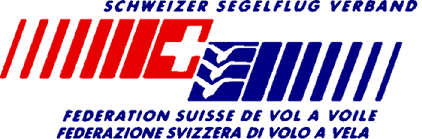 